Name: _________________________________________________	Date: _____________________Reflections WorksheetIn each problem, a figure and its image are shown.  Identify the type of transformation, and then the rule.  If it is a reflection, you must also draw in the line of reflection.1.  Transformation: _______________________		2. Transformation: _______________________	      Rule: ________________________________		     Rule: ________________________________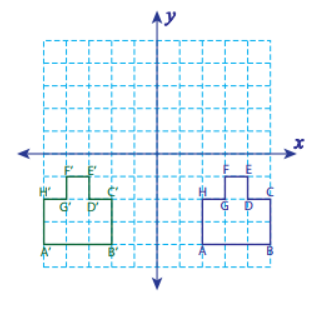 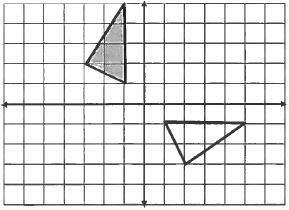 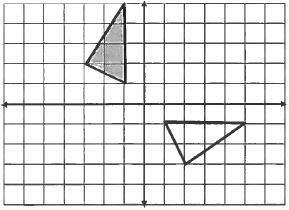 3.  Transformation: _______________________		4. Transformation: _______________________	      Rule: ________________________________		     Rule: ________________________________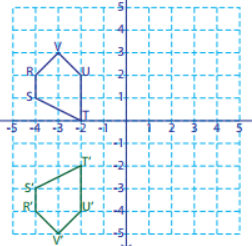 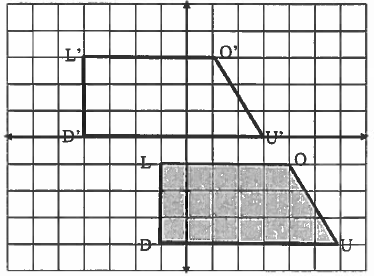 5.  Transformation: _______________________		6. Transformation: _______________________	      Rule: ________________________________		     Rule: ________________________________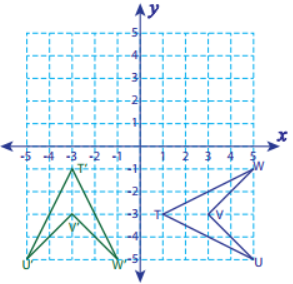 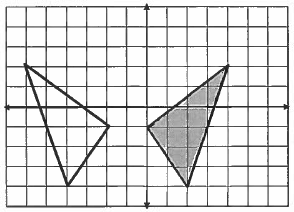 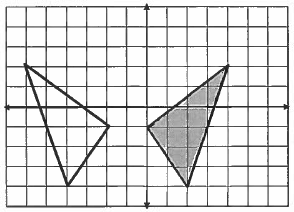 In each of the following, apply the given transformation to the figure.  Be sure to label all points.7.  				8. Reflect across 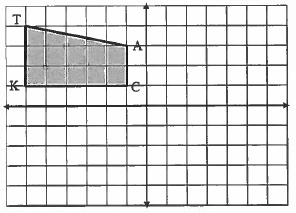 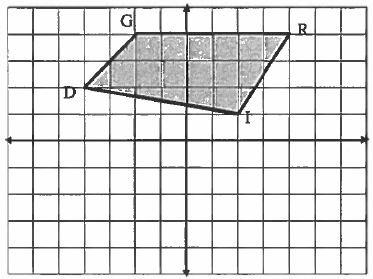 9.   Reflect across 				10. Rotate 270° counter-clockwise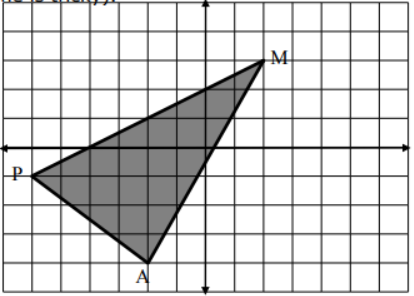 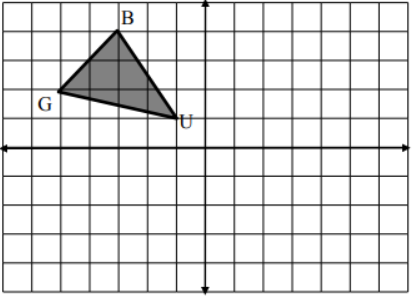 11.  					12. Reflect across 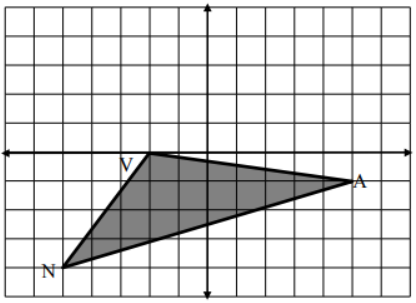 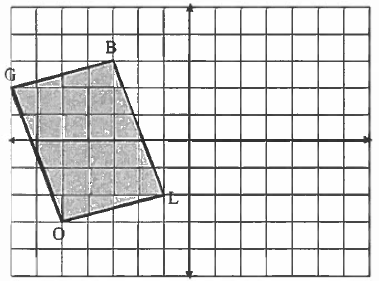 13. Write the congruency statements for problem #11 (there should be four pairs of sides and four pairs of angles)